DAMS asbl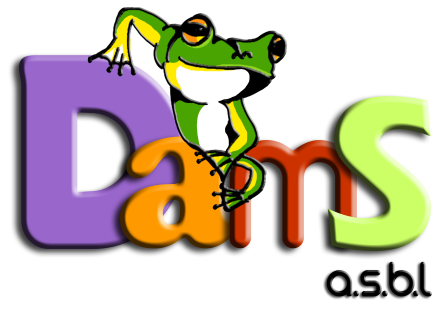 0484/67.95.44FICHE D' INSCRIPTION AU STAGEAutomne  02 Novembre au 06 novembre 2020merci de remplir et de renvoyer les informations à :info@dams-asbl.be ☐    Stage Nature 7 ans et +105€ (95€ pour le deuxième enfant d’une même famille) ☐   Stage Créativité6 ans et +105€ (95€ pour le deuxième enfant d’une même famille) ☐   Stage Magie  9 ans et plus125€ (115€ pour le deuxième enfant d’une même famille)☐   Stage P’tit Bou   3 ans - 5 ans85€ (75€ pour le deuxième enfant d’une même famille)​Paiement: Soit payement de la totalité sur le comptesoit payement de 50% sur le compte et le reste le premier jour de stageSur le compte: Be03 3401 5522 4084Au nom de  	DAMS asbl		Chemin du petit Baulers 4		1400 Nivelles (be)Avec en communication: nom et prénom de l'enfant  				+ stage Nov (Nature ou Créa ou Magie ou P’tit Bou)				Fiche enfant Nom et prénom de l'enfant: Adresse:  Code postal: Localité:Date de naissance:Nom et prénom de la personne à contacter:          Parent 1   tél ou GSM         Parent 2 tél ou GSM          Autre contact tél ou GSM Informations médicalesSi traitement médical (allergie, diabète, asthme, autre)Médicaments éventuels:                                                                     Aliments à éviter:Nom du médecin traitant (si nécessaire)                                                            Tél:Pour accord,Date et signature